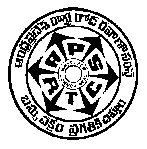 ఆంధ్రప్రదేశ్ రాష్ట్ర రోడ్డు రవాణా సంస్థ  ప్రియమైన సహోద్యుగులందరికి,  	ఈ సంవత్సరం మండు వేసవిలో మీరంతా శ్రద్దగా మీ విధులను నిర్వర్తించి సంస్థ యొక్క ప్రతిష్టను ఇనుమడింపబడేట్లు వ్యవహరించినందులకుగాను ముందుగా మీ అందరికి హృదయ పూర్వక శుభాభివందనాలు.  మన సంస్థ ద్వారా ప్రస్తుతం ప్రతి రోజు 11,752 బస్సులు, 44,10,989 కిలోమీటర్లు మేరకు వివిధ రూట్లలో నడుపబడుచున్నవి. రోజుకు సుమారు 73,17,000 మంది ప్రయాణికులను మన బస్సుల ద్వారా తమ తమ గమ్య స్థానాలకు  చేరుస్తున్నాము. కానీ, జూన్-2017 వరకు మన సంస్థ 3,990 కోట్ల మేరకు నష్టపోయింది.   ఏ సంస్థ మనుగడకైనా వినియోగదారుని నుండి లభించే ఆదరణ ప్రధానమైన పాత్ర పోషిస్తుంది అనేది నిర్వివాదాంశం. ఈ నేపథ్యంలో మన సంస్థలో 15-07-2017 నుండి 21-07-2017 వరకు “ప్రయాణికుల ప్రాధాన్యత వారోత్సవములు”  జరుపుకుంటున్నాము. కావున, ఈ వారములో మనమంతా దిగువ తెలుపబడిన విషయాలు చదివి, అవగాహన చేసుకొని తద్వారా మన పరిచయస్తులు అందరికి కూడా వీటిపై సరిఅయిన అవగాహన కల్పించే విధముగా కృషి చేస్తారని ఆశిస్తున్నాను. మన సంస్థ 2016-17 సంవత్సరమునకు గాను సాధించిన OR- 68.05%.మనందరి ఏకైక లక్ష్యం" సంస్థ ద్వారా నడుపబడే అన్ని బస్సులలో అత్యధిక సంఖ్యలోప్రయాణీకులను  చేరవేయుట "ప్రస్తుతం మన బస్సులలో నిత్యం ప్రయాణించే వారిని అలాగే నిలుపుకుంటూ, క్రొత్త  ప్రయాణికులను  మన బస్సులలో ప్రయాణించేలాగున చేయగలిగినప్పుడే పైన తెలిపిన గమ్యాన్ని చేరుకోగలము. ఇందులకుగాను  వివిధ  రకాల  మార్కెటింగ్ స్కీంలను మరియు  ప్రయాణికుల  స్నేహ పూర్వక పథకాలను ప్రవేశపెట్టడం జరిగింది.    ప్రయాణీకుల స్నేహ పూర్వక పథకాలు: ఇంటర్నెట్ ద్వారా  APSRTC  బస్సు టిక్కెట్లు పొందుటకు మొబైల్ యాప్ అందుబాటులోకి  తీసుకు రావడం జరిగింది. ఈ యాప్  ఉపయోగించుకుని ఈ -వాలెట్ ద్వారా  టికెట్ బుకింగ్ , తాము ఎక్కవలసిన / దిగవలసిన  బస్సు ఏ ప్రదేశంలో వున్నదో తెలుసుకొనుట మొదలైన సదుపాయాలు పొందవచ్చు.    ప్రయాణీకులు తాము ఎక్కవలసిన “బస్సు బయలు దేరిన సమయము” మరియు "ఎక్స్పెక్టెడ్ టైం అఫ్ అరైవల్ " తెలుసుకొనుట కొరకు  "వెహికల్ ట్రాకింగ్ & పాసెంజర్ ఇన్ఫర్మేషన్ సిస్టం" ప్రవేశపెట్టడం జరిగింది .  దీని వలన ప్రయాణికులు బస్సు కొరకు వేచివుండు సమయము ఆదా అయినది. ఈ సదుపాయం వలన దూర ప్రయాణాలు చేసే వృద్ధులు , పిల్లలు మరియు మహిళలను సరియైన సమయానికి  రిసీవ్   చేసుకోవడం సులభతరమయ్యింది.       హైదరాబాద్ , చెన్నై, బెంగుళూరు, పాండిచ్చేరి, విశాఖపట్నం , రాజమండ్రి మరియు విజయవాడ నుండి తిరుమల శ్రీ వేంకటేశ్వర స్వామి దర్శనార్ధం    వెళ్ళగోరు భక్తులు బస్సు టికెట్ తో పాటు శీఘ్ర దర్శనం టికెట్ ను  కూడా కొనవచ్చును.    దూర ప్రాంత నగరాలకు/ పట్టణాలకు ప్రయాణించగోరు గ్రామ ప్రాంత ప్రజలు , తమ గ్రామం నుండే  సమీప పట్టణము నుండి బయలుదేరు దూర ప్రాంత బస్సునకు లింక్ టికెట్ ఖరీదు చేసుకొనవచ్చును.  ఈ  లింక్ టికెట్ ఆధారం చేసుకుని  తాము నివసించు గ్రామం నుండి 35 kms పరిధిలో గల సమీప పట్టణాల వరకు  Rs.15/- ఫ్లాట్ ఫేర్ తో  ప్రయాణించి అచ్చటి నుండి సంబంధిత దూర ప్రాంత సర్వీసులో తదుపరి ప్రయాణం కొనసాగించవచ్చు.     60 సంవత్సరములు పై బడిన వృద్ధుల సంక్షేమం దృష్ట్యా వారికి అన్ని ఆర్టీసీ బస్సులలో టికెట్ చార్జీ లో 25% తగ్గింపుతో ప్రయాణించే సౌకర్యం కల్పించబడినది.    ఏ కారణం చేతనయినా ముందస్తుగా టికెట్ బుక్ చేసుకున్న బస్సు సర్వీస్  రద్దు  అయినచో , సంబంధిత ప్రయాణికుని సమ్మతితో వేరొక బస్సు సర్వీస్ నకు  టికెట్ ట్రాన్స్ఫర్ చేయబడును. క్రొత్త సర్వీస్ వివరములు, సీట్ నెంబర్  SMS  ద్వారా ప్రయాణికునికి తెలుపబడును.  ఈ SMS ఆధారంతో  క్రొత్త సర్వీసులో ప్రయాణం చేయవచ్చును. AC  సర్వీస్ లలో  ప్రవేశపెట్టిన Intelligent  TIM ( ITIM) ద్వారా ORIGIN నుండి బస్సు బయలు దేరిన పిదప కూడా తదుపరి వచ్చు బోర్డింగ్ ప్లేసెస్ నుండి అడ్వాన్స్ రిజర్వేషన్ టికెట్ పొందవచ్చును. -2-మన సంస్థ ప్రయాణీకులకు అందిస్తున్న వివిధ రకాల  మార్కెటింగ్  పథకాలు :NAVYA CAT CARD:  ఫ్రెష్ కార్డు-  రూ.250/-,  రెన్యువల్ కార్డు- రూ.150/-  &  యాడ్ ఆన్ కార్డు- రూ.100/- ఈ కార్డులో గరిష్ఠముగా నలుగురు  సభ్యులకు ఒక్కొక్కరికి రూ. 100/-  చొప్పున చెల్లించి యాడ్ ఆన్ కార్డు తీసుకొనవచ్చును. రూ . 2 లక్షల ప్రమాద భీమా సౌకర్యము కలదు.VANITHA FAMILY CARD:ఈ కార్డు ఫ్రెష్ కార్డు- రూ. 100/- మరియు యాడ్ ఆన్ కార్డు రూ.  20/- (కుటుంబంలో మిగిలిన    సభ్యులందరికి).రూ . 1 లక్ష  ప్రమాద భీమా సౌకర్యము కలదు.VIHARI CARD:  ఈ కార్డు ధర రూ. 600/- మరియు రాయితీ 50% (ఏ.సి మినహా) .SILVER CARDS:పల్లె వెలుగు కార్డు కొన్న వారు రూ. 5/- చెల్లించి ఎక్స్ ప్రెస్ బుస్సులో ప్రయాణించవచ్చు. ఎక్స్ ప్రెస్ కార్డు కొన్న వారు రూ. 10/- చెల్లించి డీలక్స్ బస్సులోను మరియు రూ. 15/- చెల్లించి అల్ట్రా డీలక్స్ బస్సు లోను ప్రయాణించవచ్చును.TAYL TICKETS:  విజయవాడ & విశాఖపట్నం వంటి పెద్ద నగరాలలో ఈ టికెట్ కొని 24 గంటలలోనాన్-ఏ.సి సిటీ బస్సులలో ఎన్నిసార్లయినా ప్రయాణించవచ్చును. దీని ధర రూ. 70/- . నవ్య క్యాట్ కార్డులు / వనిత ఫ్యామిలీ కార్డులు  అమ్మకం మరింత పెంచుటకు గల అవకాశాలు :a) మన రాష్ట్రంలో నవ్య క్యాట్ కార్డు పొందుటకు అర్హత కలిగిన ప్రజలు - 4. 50 కోట్లు.            కానీ, ప్రస్తుతం కేవలము 3. 74 లక్షల మంది మాత్రమే ఈ కార్డును పొందారు.        b) ఈ 3.74 లక్షల మంది నవ్య క్యాట్ కార్డు పొందిన వారిలో ఫ్రెష్ కార్డు గల వారు - 95,000      రెన్యువల్ కార్డు గల వారు - 2,22,000                                                                   యాడ్ ఆన్ కార్డు గల వారు  - 56,000       ఒక్కొక్క నవ్య క్యాట్ కార్డు పొందిన వ్యక్తి , 4 కుటుంబ సభ్యుల వరకు Rs 100/- వెచ్చించి యాడ్-ఆన్ కార్డు పొందవచ్చును.      a)  మన రాష్ట్రంలో వనిత ఫ్యామిలీ కార్డు పొందుటకు అర్హత కలిగిన వ్యక్తులు -  1. 33 కోట్లు.                                              వనిత ఫామిలీ కార్డు పొందిన వ్యక్తులు -  1,00,500 ఈ 1,00,500 మంది వనిత ఫామిలీ కార్డు పొందిన వారిలో                                                         ఒరిజినల్ కార్డు గల వారు - 82,300                                                          యాడ్ -ఆన్ కార్డు గల వారు - 18,200ఒక్కొక్క వనిత ఫామిలీ కార్డు గల వ్యక్తి కేవలం Rs 20/- వెచ్చించి తన కుటుంబ సభ్యులు అందరి పేరు మీద  విడి విడిగా యాడ్-ఆన్  కార్డులు పొందవచ్చును. మనమంతా సంస్థ యొక్క ప్రస్తుత ఆర్థిక పరిస్థితి దృష్ట్యా ఒక్కొక్కరం 5 నుండి 10 నవ్య క్యాట్ కార్డు/ వనితా ఫ్యామిలీ కార్డులను మన పరిచయస్తుల ద్వారా ఖరీదు చేయించి మన సంస్థను బలోపేతం చేస్తారని ఆశిస్తూ .... మీ శ్రేయోభిలాషి 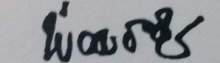                                                                                                                                                                                                      (జి.జయరావు)                                                                                                                                                                                                 ఎగ్జిక్యూటివ్ డైరెక్టర్           ( ఆపరేషన్స్& మార్కెటింగ్)To,పేరు: శ్రీ/శ్రీమతి___________________________________________